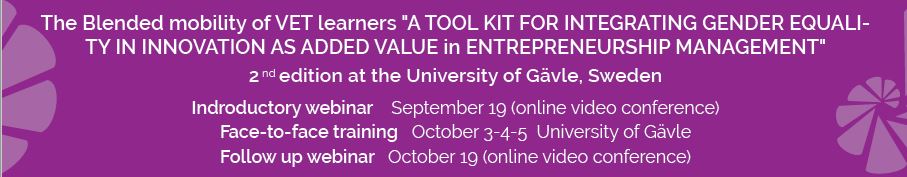 Participation formI authorize the processing of my personal data according to the Legislative Decree no. 196/2003 "Personal Data Protection Code”.Aware of the consequences of making false statements, falsehood of acts and use of false facts, punishable by law according to art. 76 D.P.R. n. 445/2000, under my own responsibility, I declare that all the information reported in the CV provided is true and correct.Place and date _____________________										Signature								          _______________________INDIVIDUAL GRANT:The mobility action is organised within the Smart Jump project, cofounded by the European Commission under the Erasmus+ programme.Participants going to Sweden will be selected in Italy, Spain and Hungary by each partner of the Smart Jump consortium.Upon an individual learning agreement acceptance, each participant will benefit of the following grant: travel arrangements both roundtrip: €275subsistence: €385IMPORTANT!Name and SurnameDay of Birth____/____/______CountryEmailOrganisationRoleDestinationWinnet Sverige – Gävle, Sweden:Distance Introductive Webinar: 19th September3 Days of In-Class Training: 3rd - 4th – 5th October Distance Follow Up Webinar: 19th October